Date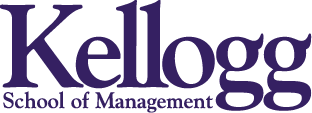 J.L. Kellogg School of Management{Department}Donald P. Jacobs Center2001 Sheridan RoadEvanston, Illinois 60208-2001www.kellogg.northwestern.edu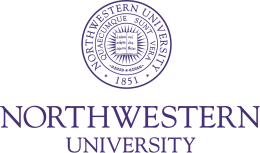 